Patient Information Name_________________________________________________________ Today’s Date_________________________Street Address _______________________________________ City_____________________ Zip Code_______________Home Phone____________________________________ Cell Phone __________________________________________At which of the phone numbers may we leave a voice message (home/cell) _____________________________________Date of Birth______________________ Gender (M/F) ___________Occupation_________________________________________________________________________________________Emergency Contact___________________________________________ Phone__________________________________Relationship to you__________________________________________________________________________________Referred by__________________________________________________ Phone_________________________________Diagnosis__________________________________________________________________________________________Primary Care Doctor___________________________________________ Phone_________________________________Do you have a written referral (circle one):  Yes   No 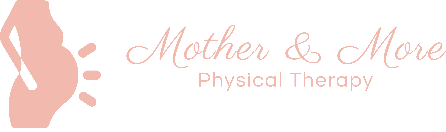 